В соответствии с п. 3ч. 1 ст. 15, ст. 50, ст.51 Федерального Закона №131-ФЗ от 06.10.2003г «Об общих принципах организации местного самоуправления в Российской Федерации», со ст. 3 Закона Красноярского края от 05.06.2008 № 5-1732 «О порядке безвозмездной передачи в муниципальную собственность имущества, находящегося в государственной собственности края, и безвозмездного приема имущества, находящегося в муниципальной собственности, в государственную собственность края», руководствуясь статьями 23,51,52 Устава Ужурского района, Ужурский районный Совет депутатов РЕШИЛ:1. Согласовать перечень движимого имущества, находящегося в муниципальной собственности Ужурского района для безвозмездной передачи в государственную собственность Красноярского края согласно приложению.2. Настоящее решение вступает в силу в день, следующий за днем его официального опубликования в газете «Сибирский хлебороб».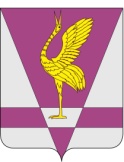 КРАСНОЯРСКИЙ КРАЙУЖУРСКИЙ РАЙОННЫЙ СОВЕТДЕПУТАТОВРЕШЕНИЕКРАСНОЯРСКИЙ КРАЙУЖУРСКИЙ РАЙОННЫЙ СОВЕТДЕПУТАТОВРЕШЕНИЕКРАСНОЯРСКИЙ КРАЙУЖУРСКИЙ РАЙОННЫЙ СОВЕТДЕПУТАТОВРЕШЕНИЕ23.03.2021г.г. Ужур№ 8-49рО безвозмездной передаче движимого имущества, находящегося в муниципальной собственности муниципального образования Ужурский район Красноярского края в государственную собственность Красноярского  краяО безвозмездной передаче движимого имущества, находящегося в муниципальной собственности муниципального образования Ужурский район Красноярского края в государственную собственность Красноярского  краяО безвозмездной передаче движимого имущества, находящегося в муниципальной собственности муниципального образования Ужурский район Красноярского края в государственную собственность Красноярского  краяПредседатель Ужурского районного Совета депутатов________________( Агламзянов А.С.)Глава Ужурского района _________________(Зарецкий К.Н.)Приложение  к решению Ужурского районного Совета депутатов от 23.03.2021 № 8- 49рПриложение  к решению Ужурского районного Совета депутатов от 23.03.2021 № 8- 49рПЕРЕЧЕНЬПЕРЕЧЕНЬПЕРЕЧЕНЬПЕРЕЧЕНЬПЕРЕЧЕНЬПЕРЕЧЕНЬимущества, подлежащего безвозмездной передаче из муниципальной собственности муниципального образования Ужурского района Красноярского края в государственную собственность Красноярского краяимущества, подлежащего безвозмездной передаче из муниципальной собственности муниципального образования Ужурского района Красноярского края в государственную собственность Красноярского краяимущества, подлежащего безвозмездной передаче из муниципальной собственности муниципального образования Ужурского района Красноярского края в государственную собственность Красноярского краяимущества, подлежащего безвозмездной передаче из муниципальной собственности муниципального образования Ужурского района Красноярского края в государственную собственность Красноярского краяимущества, подлежащего безвозмездной передаче из муниципальной собственности муниципального образования Ужурского района Красноярского края в государственную собственность Красноярского краяимущества, подлежащего безвозмездной передаче из муниципальной собственности муниципального образования Ужурского района Красноярского края в государственную собственность Красноярского края№ ппНаименование имуществаАдрес местонахождения имуществаБалансовая стоимость имущества по состоянию на 23.03.2021, тыс. руб.Назначение (специализация) имуществаИндивидуализирующие характеристики имущества (площадь, кадастровый номер)Основание возникновения права собственности12345671Автобус для перевозки детей ПАЗ 32053-70, Красноярский край, Ужурский район, г. Ужур911, 40пассажирские перевозкиИдентификационный номер ( VIN) Х1М3205СХ80011169
Государственный регистрационный знак Н910ХР24
Год изготовления  2008. Паспорт транспортного средства 52 МТ 909805.
Модель, № двигателя  523400 81024470, кузов (кабина, прицеп)  N  Х1М3205СХ80011169, шасси (рама) № отсутствует,  мощность двигателя 130 л. с, тип двигателя – бензиновыйпостановление от 28.09.2020 № 6372Автобус для перевозки детей ПАЗ 32053-70Красноярский край, Ужурский район, г. Ужур878,79пассажирские перевозкиидентификационный номер (VIN) Х1М3205СХ80008964, кузов Х1М3205СХ80008964, год изготовления 2008, ПТС 52 МР 287966, модель, № двигателя 523400 81020642, шасси отсутствует, цвет кузова желтый, мощность двигателя 130 л. с, тип двигателя – бензиновый, государственный номер Н747ХР24постановление от 28.09.2020 № 6383Автобус для перевозки детей ПАЗ 32053-70   Красноярский край, Ужурский район, г. Ужур911,40пассажирские перевозкиидентификационный номер (VIN) Х1М3205СХ80011130, кузов Х1М3205СХ80011130, год изготовления 2008, модель, № двигателя 523400 81024337, шасси отсутствует, цвет кузова желтый, мощность двигателя 130 л. с, тип двигателя – бензиновый, государственный номер Н911ХР24, ПТС 52 МТ 909754постановление от 03.02.2021 № 87